QFE, 6(3): 505–517.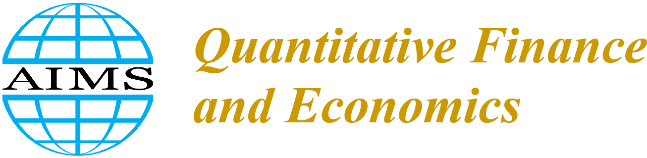 DOI: 10.3934/QFE.2022021
Received: 01 July 2022
Revised: 09 August 2022
Accepted: 22 August 2022
Published: 25 August 2022http://www.aimspress.com/journal/QFEResearch articleFinancial market disruption and investor awareness: the case of implied volatility skewHammad Siddiqi*School of Business and Creative Industries, University of the Sunshine Coast, 1 Moreton Parade, Petrie, QLD 4502, Australia*	Correspondence: Email: hsiddiqu@usc.edu.au.SupplementaryAppendixFig. A.1. The adjusted formula generates implied volatility skew which steepens as the risk-premium on the underlying increases. The parameter values are:  with the following two values of, , the risk-premium on the underlying: 6% and 10%.© 2022 the Author(s), licensee AIMS Press. This is an open access article distributed under the terms of the Creative Commons Attribution License (http://creativecommons.org/licenses/by/4.0)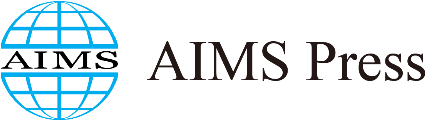 